									AL DIRIGENTE SCOLASTICO									DELL’ISTITUTO COMPRENSIVO 									DI PRIMIEROOggetto: comunicazione nuovo indirizzo di abitazione e telefonoIl/La sottoscritto/a ________________________________ nato/a a ______________________________il ___/___/_____ responsabile dell’alunno/a: ___________________________ nato/a a ______________________________ il ___/___/_____iscritto e frequentante la classe __________ della scuola ____________________________________________________________ nato/a a ______________________________ il ___/___/_____iscritto e frequentante la classe __________ della scuola ____________________________________________________________ nato/a a ______________________________ il ___/___/_____Iscritto e frequentante la classe __________ della scuola _________________________________ Comunical’indirizzo di abitazione della propria famiglia         mamma  	papà 	   fratelli e numero di telefono: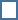 residenza _____________________________________________________________________________domicilio _____________________________________________________________________________ L’indirizzo di abitazione per    mamma    papà    fratelli: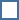 residenza _____________________________________________________________________________domicilio _____________________________________________________________________________telefono __________________   mamma    papà    altro famigliare ____________________________telefono __________________   mamma    papà    altro famigliare ____________________________telefono __________________   mamma    papà    altro famigliare ____________________________da compilarsi in caso di genitori separati											In fedePrimiero San Martino di Castrozza, __________________		________________________________					            (data)			        		 (firma)Il/La sottoscritto/a dichiara di essere informato ai sensi e per gli effetti dell’art. 13 Reg. UE 679/2016, che i dati personali verranno trattati esclusivamente con riferimento al procedimento per il quale ha presentato la documentazione e per le finalità istituzionali dell’Istituto Comprensivo di Scuola Primaria e Secondaria di Primiero. Il trattamento sarà effettuato con supporto cartaceo e/o informatico; che il conferimento dei dati è obbligatorio per dar corso alla procedura; che il titolare del trattamento è l’I.C. Primiero nella persona del Dirigente Scolastico quale suo legale rappresentante a cui è diretta la dichiarazione e che in ogni momento il/la sottoscritto/a potrà esercitare i propri diritti nei confronti del titolare del trattamento, ai sensi degli art. 15 e SS del Reg. UE 679/16. 